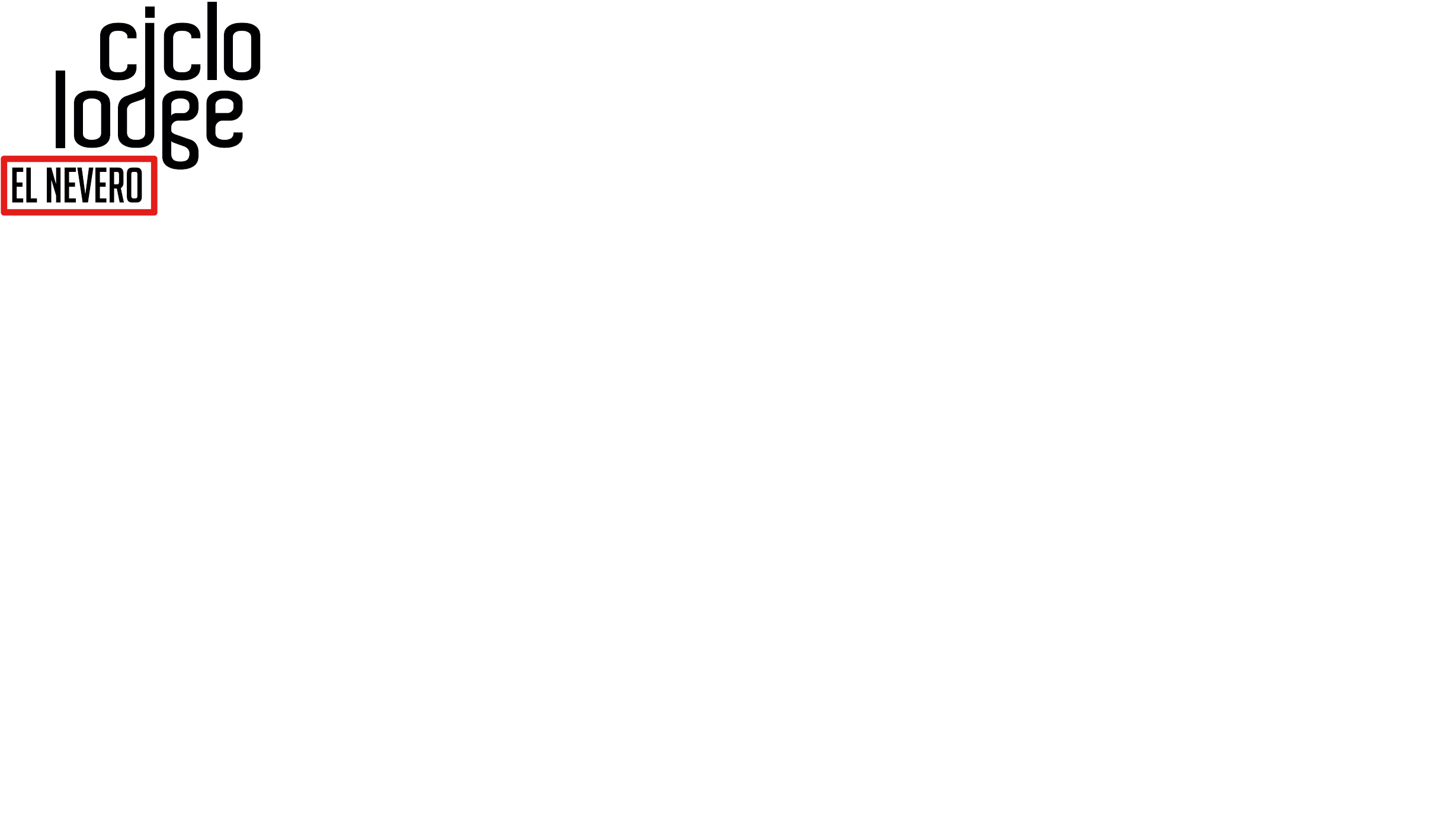 HOTEL-RESTAURANTE EN LOZOYA BUSCAMOSCAMARER@SPARA INCORPORACION INMEDIATAMEDIA JORNADAFINES DE SEMANALLÁMANOS AL 690882179 Y TE INFORMAMOSc/ Cuatro calles, 4. Lozoya (Madrid)